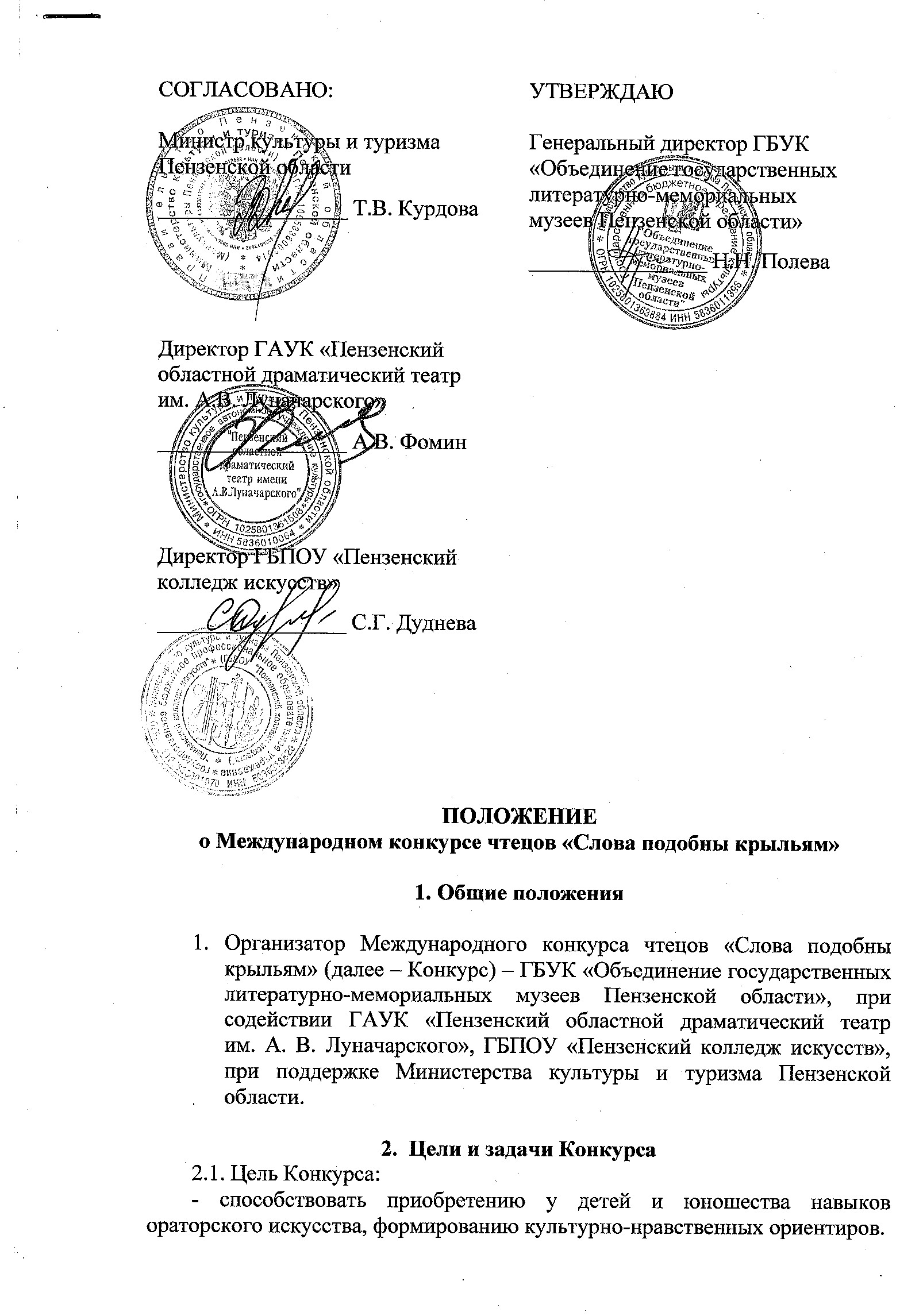 ПОЛОЖЕНИЕ 
о Международном конкурсе чтецов «Слова подобны крыльям» Общие положенияОрганизатор Международного конкурса чтецов «Слова подобны крыльям» (далее – Конкурс) – ГБУК «Объединение государственных литературно-мемориальных музеев Пензенской области», при содействии ГАУК «Пензенский областной драматический театр        им. А. В. Луначарского», ГБПОУ «Пензенский колледж искусств», при поддержке Министерства культуры и туризма Пензенской области.2.  Цели и задачи Конкурса2.1. Цель Конкурса:- способствовать приобретению у детей и юношества навыков ораторского искусства, формированию культурно-нравственных ориентиров. 2.2. Задачи Конкурса:- приобщение подрастающего поколения и молодежи к литературному наследию России;- раскрытие творческого потенциала участников, формирование устойчивых навыков декламаторского искусства;- стимулирование интереса к отечественной литературе и сценическому искусству среди подростков и молодежи;- популяризация русского языка и приобщение иностранных граждан к шедеврам русской литературной классики.Сроки и условия проведения Конкурса3.1. Конкурс объявляется на сайте ГБУК «Объединение государственных литературно-мемориальных музеев Пензенской области», в средствах массовой информации, на информационных площадках города Пензы и Пензенской области, на портале Министерства культуры и туризма Пензенской области 21февраля 2021 года.3.2. К участию в конкурсе допускаются лица в возрастной категории 6-25 лет. Деление на возрастные группы в ходе Конкурса не предусмотрено.3.3. Конкурс состоит из 3-х этапов:	1 этап – отборочный тур – 21 февраля – 30 июня 2021 года. 2 этап – очный тур – 6 сентября – 5 декабря 2021 года.3 этап – финальный тур, награждение победителей – 6 декабря 2021 года.3.3.1. Отборочный тур. На электронную почту ГБУК «Объединение государственных литературно-мемориальных музеев Пензенской области» kult@muzlitpenza.ru участники присылают свои видео-выступления, продолжительностью не более 3-х минут (требования к видео-файлам и другая необходимая информация будет размещена на сайте http://muzlitpenza.ru), а также заполненную заявку (согласно Приложению).Участникам предлагается прочитать наизусть отрывок из поэтического или прозаического произведения на русском языке. Произведение выбирается на усмотрение чтеца, в том числе допускаются и собственные сочинения конкурсантов. Лица, присылавшие видеофайлы на Международный конкурс чтецов «Слова подобны крыльям» в 2018-2020 годах, приглашаются к участию с новыми видеозаписями. Видео-выступления принимаются до 1 июня 2021 года. Организаторы Конкурса оставляют за собой право на размещение присланных видеофайлов в сети «Интернет».По результатам отбора в следующий тур проходят 30 участников. Участники, прошедшие во второй тур, уведомляются по электронной почте не позднее 30 июня 2021 года.Видео-выступления участников второго тура будут размещены на канале Youtube для зрительского голосования. Победителю будет вручен приз на гала-концерте 6 декабря 2021 года.Очный этап. Наставники проводят в Литературном музее прослушивание участников (время определяется дополнительно), которым предлагается прочитать «с листа» поэтические/прозаические отрывки, предложенные Организатором конкурса. Также наставники имеют право предложить участнику небольшое творческое задание. Прошедшим испытание (12 человек) будет предложено пройти обучение декламаторскому и сценическому искусству у наставников -профессиональных актеров, педагогов, режиссеров. Занятия будут проводиться в течение 3-х месяцев (сентябрь-ноябрь; время будет объявлено дополнительно) с периодичностью 1 раз в неделю на площадках Литературного музея, Пензенского областного драматического театра им. А.В. Луначарского и Пензенского колледжа искусств. Обучение осуществляется на бесплатной основе.Организатор оставляет за собой право определения формы, темы, произведения, условий проведения очного прослушивания, финального гала-концерта. В случае несоблюдения вышеизложенных требований, конкурсанту может быть отказано в дальнейшем участии в проекте.Наставники не позднее 15 октября 2021 года представляют Организатору информацию о произведении, выбранном для финала, и не позднее 6 ноября 2021 года режиссерско-постановочный план выступления конкурсантов на гала-концерте. Время финального выступления каждого участника – не более 5 минут.3.3.3. Жюри при оценке конкурсных выступлений руководствуется следующими критериями (каждый критерий от 1 до 10):1 – качество исполнения, произношения;2 – правильная постановка логического ударения;3 – соблюдение пауз;4 – правильный выбор темпа чтения;5 – соблюдение нужной интонации;6 – умение выразить своё восприятие литературного произведения;7 – оригинальность исполнения;8 – умение управлять своим голосом и воображением слушателей;9 – понимание смысловой нагрузки литературного произведения;– артистизм.Финальный этап.6 декабря 2021 года.Всем конкурсантам, успешно прошедшим обучение, предоставляется право участия в финале Конкурса на Малой сцене Пензенского областного драматического театра им. А.В. Луначарского, который будет проходить в формате гала-концерта из 12 отдельных литературно-музыкальных композиций. Организатор обеспечивает проведение онлайн-трансляции финала Конкурса в сети «Интернет» (при наличии технических возможностей).В ходе Финала будут определены 3 победителя. Члены жюри вправе назначить специальные призы.Итоги Конкурса оформляются специальным протоколом и подтверждаются подписями членов жюри. 3.4. Участники Финала и победители Конкурса награждаются дипломами Министерства культуры и туризма Пензенской области и памятными подарками.Результаты Конкурса публикуются на сайте ГБУК «Объединение государственных литературно-мемориальных музеев Пензенской области»  http://muzlitpenza.ru Приложение к Положению о проведении Международного конкурса чтецов «Слова подобны крыльям»Заявка на участие В соответствии с Федеральным законом от 27.07.2006 № 153-ФЗ «О персональных данных» предоставляю настоящее согласие Организатору Конкурса, ГБУК «Объединение государственных литературно-мемориальных музеев Пензенской области», на обработку моих персональных данных и размещение их в общедоступных источниках, в том числе в информационно-коммуникационной сети «Интернет». Подтверждаю своё ознакомление и согласие с Положением о проведении Конкурса.	____________                                    _____________/_______________________     (дата)                                                  (подпись)                          (ФИО)СОГЛАСОВАНО:Министр культуры и туризма  Пензенской области_________________ Т.В. КурдоваУТВЕРЖДАЮГенеральный директор ГБУК«Объединение государственныхлитературно-мемориальныхмузеев Пензенской области»________________ Н.Н. ПолеваДиректор ГАУК «Пензенский областной драматический театр им. А.В. Луначарского»_________________ А.В. ФоминДиректор ГБПОУ «Пензенский колледж искусств»_________________ С.Г. Дуднева1.ФИО (полностью)2.Возраст (полных лет)3.Место работы (учебы)4.Название исполняемого произведения5.Автор произведения6.Адрес электронной почты7.Контактный телефон